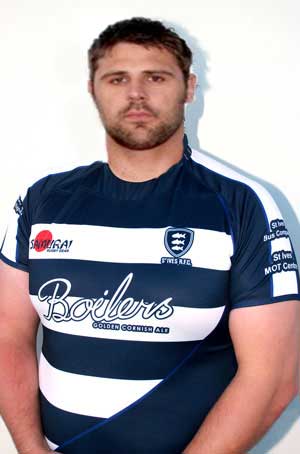 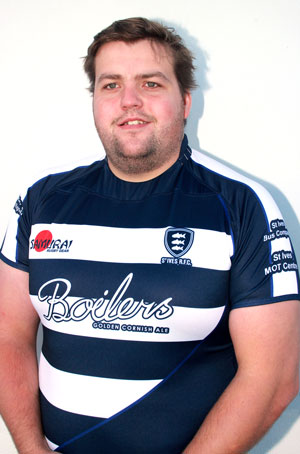 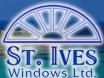 Previous results in the leagues21st November 2015:- Bude 20 : 17 St Ives (Tribute Cornwall & Devon)15th February 2014:- St Ives 25 : 13 Bude (Western Counties West)PosTeamPdWDLFFAADiffTBLBPts1Bude191612716716205205511152832St Ives (SW)181602639639179179460122733Withycombe161402540540148148392102684Falmouth19122545745734434411351585Plymstock Albion O Oaks18112551051024824826281576Pirates Amateurs15100539839826026013871487Plymouth Argaum1891838838825225213673488Paignton159152792792642641531439Bodmin186012216216449449-233222810Hayle195113240240512512-272232711Honiton194015277277442442-165242212Exeter Saracens183015307307774774-467511813Tavistock173014190190564564-374231714Newquay Hornets171016130130646646-516032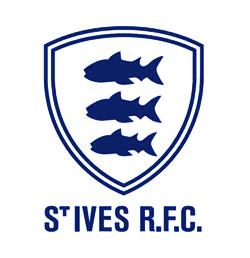 